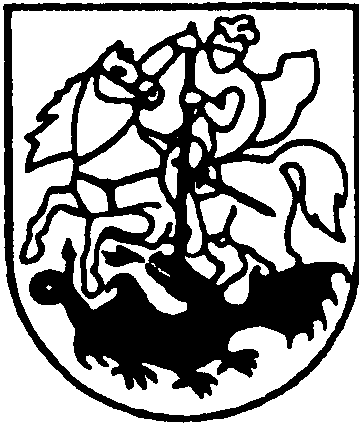 PRIENŲ RAJONO SAVIVALDYBĖS administracijosstatybos ir ekonominės plėtros skyriusBiudžetinė įstaiga, Laisvės a. 12, LT-59126 Prienai,tel. (8 319) 61 120, el. p. statyba@prienai.lt. Duomenys kaupiami ir saugomi Juridinių asmenų registre, kodas 288742590Prienų rajono savivaldybės tarybaiSPRENDIMO „DĖL PRIENŲ RAJONO SAVIVALDYBEI NUOSAVYBĖS TEISE PRIKLAUSANČIO TURTO PERDAVIMO VALDYTI IR NAUDOTI PANAUDOS TEISE PRIENŲ RAJONO NEĮGALIŲJŲ DRAUGIJAI“ PROJEKTO aiškinamasis Raštas2022-05-16Sprendimo projekto tikslai ir uždaviniai: Perduoti Prienų rajono neįgaliųjų draugijai (į. k. 293122840) 5 metams valdyti ir naudoti panaudos teise Prienų rajono savivaldybei nuosavybės teise priklausantį ir šiuo metu Prienų rajono savivaldybės administracijos patikėjimo teise valdomą trumpalaikį ir ilgalaikį turtą.Siūlomos teisinio reguliavimo nuostatos:Sprendimo projektas parengtas vadovaujantis Lietuvos Respublikos vietos savivaldos įstatymo 16 straipsnio 2 dalies 26 punktu, kuris reglamentuoja, kad išimtinė savivaldybės tarybos kompetencija sprendimų dėl disponavimo savivaldybei nuosavybės teise priklausančiu turtu priėmimas; 48 straipsnio 2 dalimi, kuri reglamentuoja, kad savivaldybei nuosavybės teise priklausančio turto savininko funkcijas, susijusias su savivaldybei nuosavybės teise priklausančiu turtu, remdamasi įstatymais įgyvendina savivaldybės taryba; Lietuvos Respublikos valstybės ir savivaldybių turto valdymo, naudojimo ir disponavimo juo įstatymo 14 straipsnio 1 dalies 3 punktu, kuris nustato, kad savivaldybių turtas, išskyrus centralizuotai valdyti perduotą valstybės nekilnojamąjį turtą, gali būti perduodamas panaudos pagrindais laikinai neatlygintinai valdyti ir naudotis asociacijoms; 2 dalimi, kuri nustato, kad savivaldybių turtas panaudos pagrindais laikinai neatlygintinai valdyti ir naudotis gali būti perduodamas asociacijoms, kurių pagrindinis veiklos tikslas yra bent vienas iš 3 dalyje išvardytų tikslų; 3 dalimi, kuri nustato, kad asociacijoms turtas perduodamas tuomet, jeigu jos panaudos subjektas pagrindžia, kad prašomas panaudos pagrindais suteikti turtas reikalingas jo vykdomai veiklai, dėl kurios turtas galėtų būti perduotas, ir jo naudojimo paskirtis atitinka šio subjekto steigimo dokumentuose nustatytus veiklos sritis ir tikslus bei Vyriausybės nustatyta tvarka yra įvertintas poveikis konkurencijai ir atitiktis valstybės pagalbos reikalavimams; Prienų rajono savivaldybės turto valdymo, naudojimo ir disponavimo juo tvarkos aprašo, patvirtinto Prienų rajono savivaldybės tarybos 2021 m. balandžio 29 d. sprendimu                            Nr. T3-115 „Dėl Prienų rajono savivaldybės turto valdymo, naudojimo ir disponavimo juo tvarkos aprašo patvirtinimo“, 26.3 papunkčiu, kuris nustato, kad savivaldybės turtas gali būti perduodamas panaudos pagrindais laikinai neatlygintinai valdyti ir naudotis asociacijoms; 27 punktu, kuris nustato, kad savivaldybės turtas panaudos pagrindais laikinai neatlygintinai valdyti ir naudotis gali būti perduodamas asociacijoms, kurių pagrindinis veiklos tikslas tenkinti gyvenamosios vietovės bendruomenės viešuosius poreikius; 30.1 papunkčiu, kuris nustato, kad dėl nekilnojamojo turto perdavimo sprendimą priima savivaldybės taryba; 35 punktu, kuris reglamentuoja panaudos terminą.Laukiami rezultatai:Perdavus Prienų rajono savivaldybei nuosavybės teise priklausantį ir šiuo metu Prienų rajono savivaldybės administracijos patikėjimo teise valdomą turtą valdyti ir naudotis panaudos teise bus atnaujinta Prienų rajono neįgaliųjų draugijos darbo vietos įranga.Lėšų poreikis ir šaltiniai:Šiam sprendimui įgyvendinti papildomos lėšos nereikalingos.Kiti sprendimui priimti reikalingi pagrindimai, skaičiavimai ar paaiškinimai:Prienų rajono savivaldybės administracija kartu su partneriais Prienų rajono savivaldybės socialinių paslaugų centru ir Prienų rajono neįgaliųjų draugija įgyvendina projektą „Bendruomeninių šeimos namų įkūrimas Prienų rajono savivaldybėje“ Nr. 08.4.1-ESFA-V-416-15-0002. Atsižvelgiant į šeimos problemų daugialypiškumą projekte vykdomos kompleksinės pagalbos veiklos: psichologinė ir socialinė pagalba  krizę išgyvenančioms šeimos, pozityvios tėvystės mokymai, socialinių įgūdžių ugdymas ir sociokultūrinės paslaugos, šeimos teisininko paslaugos, vaikų priežiūros paslaugos, potencialių ir esamų tikslinių grupių informavimas, konsultavimas, pagalba specialių poreikių turinčių (neįgalių) narių šeimoms. Projekto tikslas – teikti kompleksines paslaugas šeimai, atitinkančias individualius šeimos poreikius, skatinančias šeimos narius sąmoningai prisiimti atsakomybę už savo sprendimus ir gyvenimo kūrimą siekiant įgalinti šeimą įveikti iškilusius sunkumus ir krizes, padėti derinti šeimos ir darbo įsipareigojimus. Projekte yra numatytos netiesioginės išlaidos ir kitos išlaidos pagal fiksuotąją projekto išlaidų normą, šias išlaidas projekto vykdytojas ir partneriai naudoja įrangai ar kitam turtui, projektui reikalingoms prekėms ar paslaugoms įsigyti, informacijai apie projektą, darbo užmokesčiui ir kitoms reikalingos projekto išlaidoms apmokėti. Atsižvelgiant į tai, kad projekto įgyvendinimo metu partneriui Prienų rajono neįgaliųjų draugijai prireikė naujos darbo įrangos, buvo įsigytas daugiafunkcis spausdintuvas bei nešiojamasis kompiuteris ASUS.Lyginamasis variantas: Nepridedamas. PRIDEDAMA. Poveikio konkurencijai ir atitikties valstybės pagalbos reikalavimams vertinimo klausimynas,  2 lapai.Skyriaus vedėjas		            Tomas ŽvirblysDžiuljeta Čepeliauskienė, tel. (8 319) 61 173, el. p. dziuljeta.cepeliauskiene@prienai.lt 